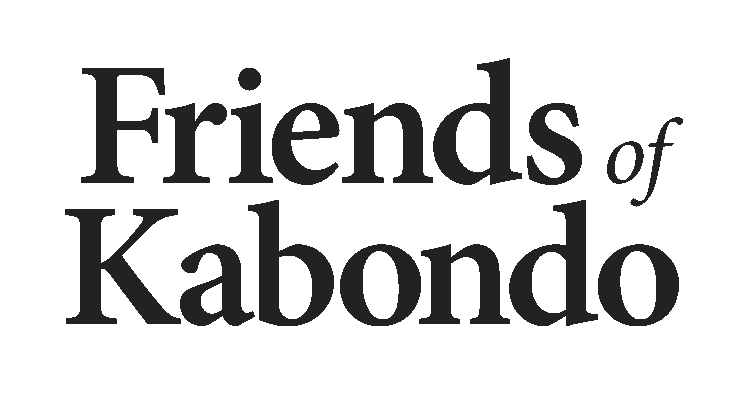 Medlemmarna i föreningen Friends of Kabondo kallas tillÅRSMÖTETisdagen den 18 augusti 2020 kl 17.00Nybrogatan 85, 2tr, Stockholm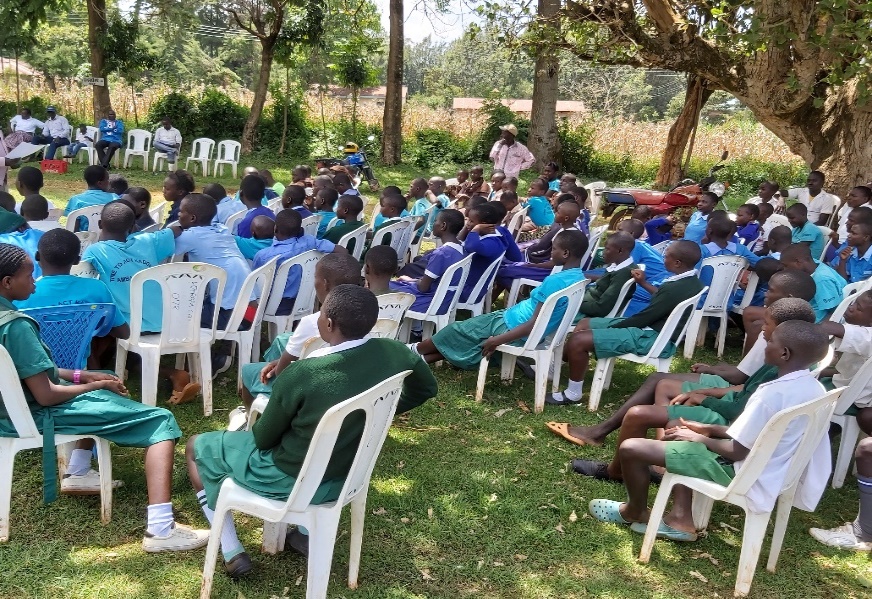 17.00 	Samling/lättare förtäring och dryck serveras till självkostnadspris18.00	Sedvanliga årsmötesförhandlingar. 19.00	Information om avslutade och kommande projekt, bl.a vattenprojektet och nytt Forum Civ projektLokalen är rymlig och vi planerar så vi kan hålla avstånd. Vi är därför tacksamma om du meddelar deltagande senast 15/8 till info@friendsofkabondo.se eller någon i styrelsen.Det finns ingen portkod så ring till någon i styrelsen för att bli insläppt! (t.ex. Lasse Brolin 070 7212474)VÄLKOMNA!		KARIBUNI SANA	L	          StyrelsenP.S. Du som ännu inte betalt årets medlemsavgift 200 kr gör slag i saken före årsmötet.PG: 654348-2	info@friendsofkabondo.se           www.friendsofkabondo.seBG: 110-3068Swish: 1235477138